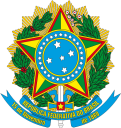 Ministério da EducaçãoInstituto Federal do Espírito SantoCampus de AlegreANEXO VFORMULÁRIO DE RECURSOSÀ Comissão responsável pelo Processo Seletivo 18/2022:Nome do Candidato (a): _______________________________________________________RG: ________________________________________________________________________ Justificativa do Recurso:	  _____________________________________________________________________________ _____________________________________________________________________________ _____________________________________________________________________________ _____________________________________________________________________________ _____________________________________________________________________________ _____________________________________________________________________________ __________________________________________________________________________________________________________________________________________________________________________, _____de __________________de 2022._______________________________________Assinatura do Candidato